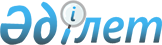 О внесении изменений и дополнений в некоторые решения Правительства Республики КазахстанПостановление Правительства Республики Казахстан от 10 марта 2017 года № 112.
      Правительство Республики Казахстан ПОСТАНОВЛЯЕТ:
      1. Утвердить прилагаемые изменения и дополнения, которые вносятся в некоторые решения Правительства Республики Казахстан.
      2. Министерству по инвестициям и развитию Республики Казахстан совместно с акционерным обществом "Национальный управляющий холдинг "Байтерек" (по согласованию) в установленном законодательством Республики Казахстан порядке принять меры, вытекающие из настоящего постановления.
      3. Настоящее постановление вводится в действие со дня его подписания. Изменения и дополнения, которые вносятся
в некоторые решения Правительства Республики Казахстан
      1. Утратил силу постановлением Правительства РК от 27.12.2023 № 1195.
      2. В постановлении Правительства Республики Казахстан от 6 апреля 2011 года № 376 "Об утверждении перечня национальных управляющих холдингов, национальных холдингов, национальных компаний":
      в перечне национальных управляющих холдингов, национальных холдингов, национальных компаний, утвержденном указанным постановлением:
      раздел "Национальные компании" дополнить строкой, порядковый номер 43, следующего содержания:
      "43. Акционерное общество "Экспортная страховая компания "KazakhExport".".
      3. В постановлении Правительства Республики Казахстан от 30 октября 2014 года № 1159 "Об утверждении Плана мероприятий по реализации Государственной программы индустриально-инновационного развития Республики Казахстан на 2015 -2019 годы":
      в Плане мероприятий по реализации Государственной программы индустриально-инновационного развития Республики Казахстан на 2015-2019 годы, утвержденном указанным постановлением:
      в графе 6 строки, порядковый номер 24, аббревиатуру "АО "КЭГ"," исключить;
      в графе 6 строки, порядковый номер 26, аббревиатуру и слова "АО "КЭГ" (по согласованию)," исключить.
      4. Утратил силу постановлением Правительства РК от 21.11.2022 № 932 (вводится в действие по истечении десяти календарных дней после дня его первого официального опубликования).




					© 2012. РГП на ПХВ «Институт законодательства и правовой информации Республики Казахстан» Министерства юстиции Республики Казахстан
				
      Премьер-МинистрРеспублики Казахстан

 Б. Сагинтаев
Утверждены
постановлением Правительства
Республики Казахстан
от 10 марта 2017 года № 112